Publicado en Madrid el 12/07/2021 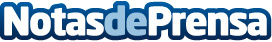 El Hospital Ruber Internacional consigue el primer nacimiento en Europa tras implementar una técnica no invasiva de análisis cromosómico de los embrionesEl nuevo test permite identificar los embriones con mayores probabilidades de ser cromosómicamente normalesDatos de contacto:Miguel F. Fernández-Vega913994246Nota de prensa publicada en: https://www.notasdeprensa.es/el-hospital-ruber-internacional-consigue-el Categorias: Medicina Madrid Infantil Otras ciencias http://www.notasdeprensa.es